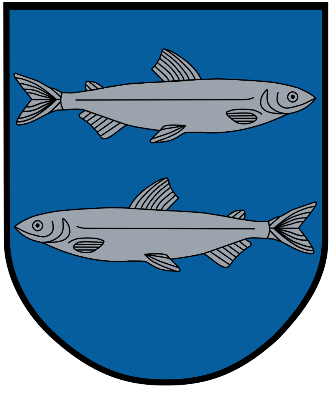 Strateginis planavimas       Švenčionys2020 m.  TurinysStrateginio veiklos plano proceso schemaStrateginio veiklos plano proceso aprašymas Įgyvendinimo priežiūros proceso schemaĮgyvendinimo priežiūros proceso aprašymasTikslasUžtikrinti Švenčionių rajono savivaldybės strateginio veiklos plano rengimo procesąAprašymasŠvenčionių rajono savivaldybės strateginis veiklos planas – trumpos trukmės (3 metų) veiklos planavimo dokumentas, kuriame atsižvelgiant į Švenčionių rajono savivaldybės strateginį plėtros planą ir kitų Švenčionių rajono savivaldybės tarybos patvirtintų planavimo dokumentų tikslus bei į aplinkos analizės išvadas, suformuluota misija, nustatyti strateginiai pokyčiai, aprašomos vykdomos programos, siekiami rezultatai, numatomi asignavimai ir žmogiškieji ištekliai.Švenčionių rajono savivaldybės trejų metų strateginio veiklos plano rengimą, svarstymą, tvirtinimą Švenčionių rajono savivaldybės taryboje bei įgyvendinimo priežiūrą ir koregavimą reglamentuoja Švenčionių rajono savivaldybės tarybos 2015 m. sausio 29 d. sprendimu Nr. T-7 patvirtintas Tvarkos aprašas, kuriame detaliai aprašytas visas veiklos plano rengimo procesas.Procesą reglamentuojantys dokumentai1. Švenčionių rajono savivaldybės tarybos 2015 m. sausio 29 d. sprendimas Nr. T-7 „Dėl Švenčionių rajono savivaldybės strateginio planavimo“.2. Lietuvos Respublikos Vyriausybės 2002 m. birželio 6 d. nutarimas Nr. 827 „Dėl strateginio planavimo metodikos patvirtinimo“.AtsakomybėStrateginio planavimo ir investicijų skyrius, Programų vykdytojai, Programų koordinatoriai, Finansų skyriusTikslasUžtikrinti Švenčionių rajono savivaldybės strateginio veiklos plano įgyvendinimo priežiūros procesusAprašymasStrateginio veiklos plano įgyvendinimo priežiūra yra veiklos valdymo etapas, kuriuo tikslas – rinkti ir analizuoti informaciją apie strateginio veiklos plano įgyvendinimo rezultatus ir laiku priimti sprendimus dėl veiklos valdymo tobulinimo.Švenčionių rajono savivaldybės trejų metų strateginio veiklos plano rengimą, svarstymą, tvirtinimą Švenčionių rajono savivaldybės taryboje bei įgyvendinimo priežiūrą ir koregavimą reglamentuoja Švenčionių rajono savivaldybės tarybos 2015 m. sausio 29 d. sprendimu Nr. T-7 patvirtintas Tvarkos aprašas, kuriame detaliai aprašytas visas veiklos plano įgyvendinimo priežiūros procesas.Procesą reglamentuojantys dokumentai1. Švenčionių rajono savivaldybės tarybos 2015 m. sausio 29 d. sprendimas Nr. T-7 „Dėl Švenčionių rajono savivaldybės strateginio planavimo“.2. Lietuvos Respublikos Vyriausybės 2002 m. birželio 6 d. nutarimu Nr. 827 „Dėl strateginio planavimo metodikos patvirtinimo“.AtsakomybėStrateginio planavimo ir investicijų skyrius, Programų vykdytojai, Programų koordinatoriai